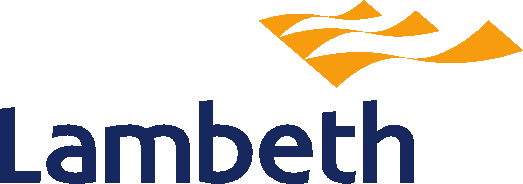 Help and support for Lambeth residentsIf you need support or know someone who does we are here to help. Visit lambeth.gov.uk/coronavirus-support or get in contact with the MyCommunity Gateway service, a joint council and voluntary sector support service for anyone over 18, powered by AgeUK Lambeth. They can help you with social support, advice and connect you up with local services that can help you, whatever challenge you are facing. You can ask for help for you or for someone you know. Call Gateway on 0333 360 3700, Monday to Friday, 9am to 5pm, or email mycommunity@ageuklambeth.orgIf you run a business that has been forced to close, support is available. Visit lambeth.gov.uk/coronavirus-business-support for more info, or email enterprise@lambeth.gov.uk If you would like to volunteer to help, visit lambeth.gov.uk/volunteer, we share opportunities every week.If you are suffering domestic violence the Gaia Centre provides confidential, non-judgemental and independent support services, call 020 7733 8724.Impact on council servicesFor the latest information, visit the webpage for the service you need on lambeth.gov.uk.Schools remain open and children should attend as normal.Lambeth Parks, play areas and toilets will remain open. All Leisure Centres and sports facilities such as tennis courts, pitches, skateparks and outdoor gyms will be closed.Waste and recycling services are operating as normal, you must book before visiting Vale Street reuse and recycling centre.Libraries will continue their click-and-collect services.Registration services, including births and citizenship, can continue. Funerals can still be held, with up to 30 people.Weddings and civil partnership ceremonies are not permitted. 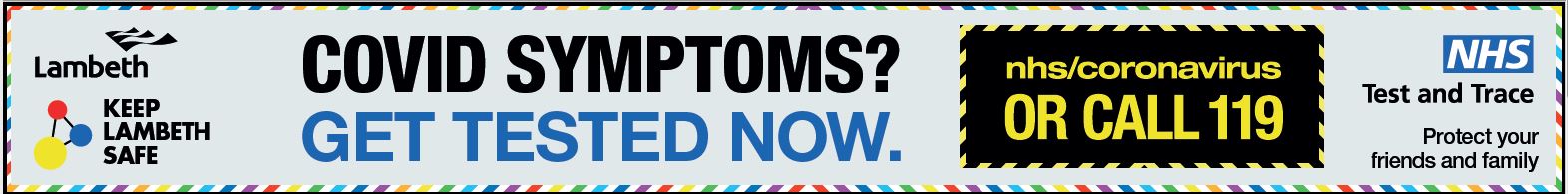 